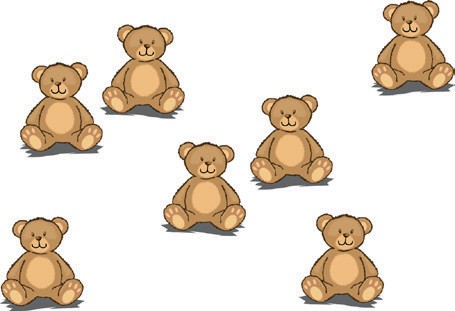 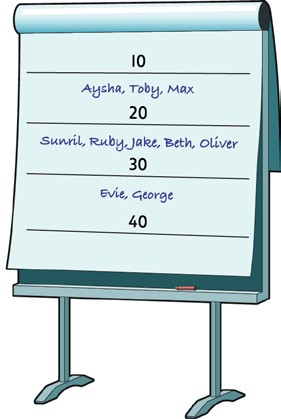 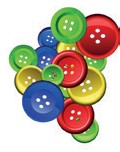 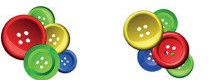 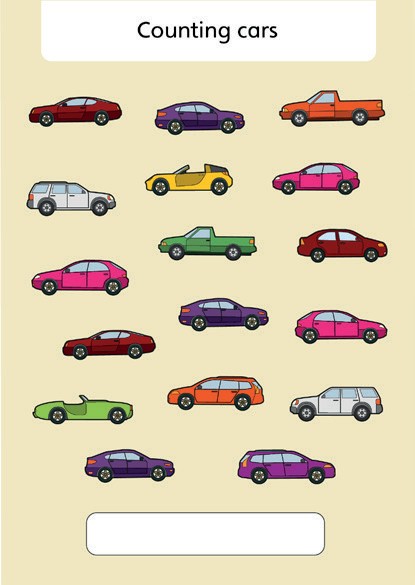 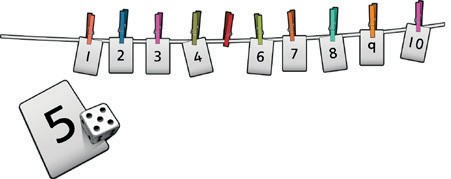 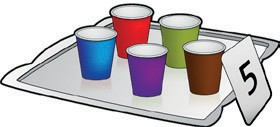 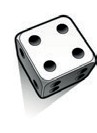 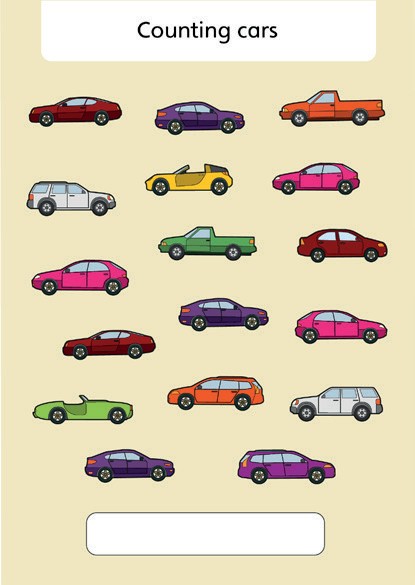 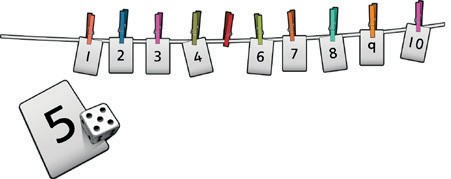 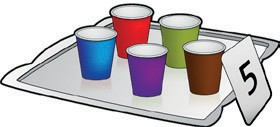 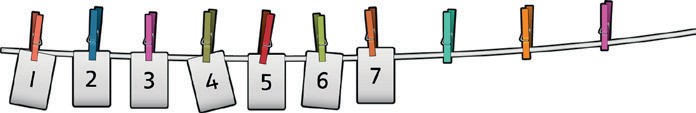 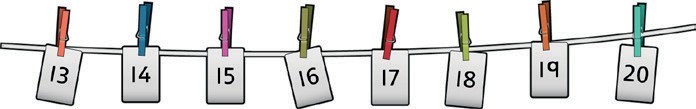 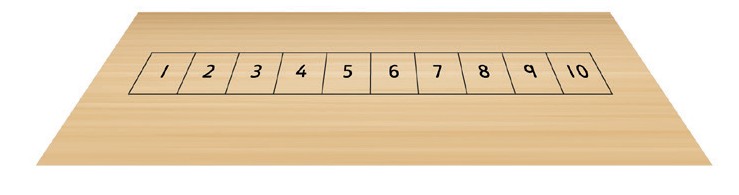 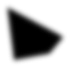 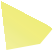 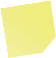 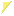 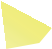 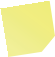 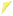 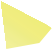 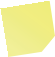 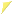 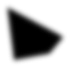 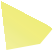 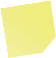 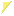 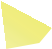 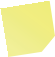 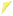 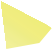 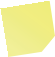 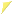 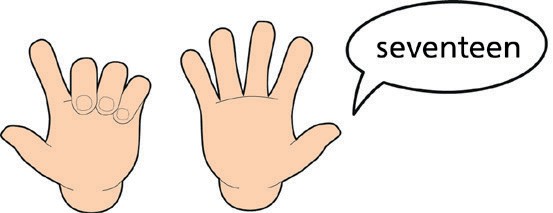 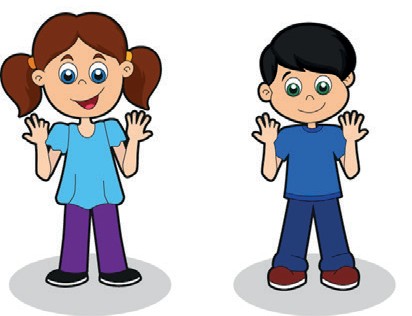 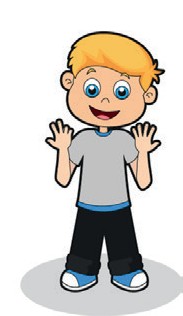 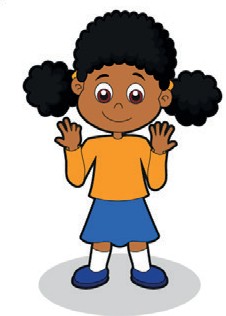 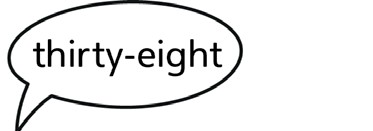 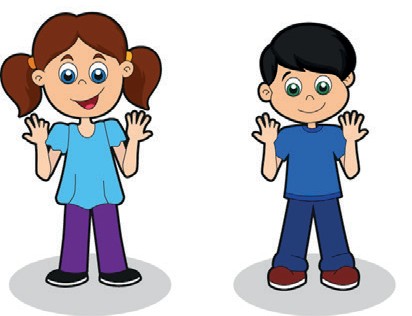 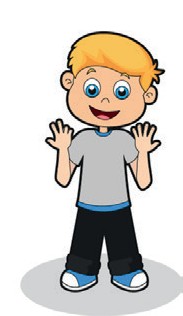 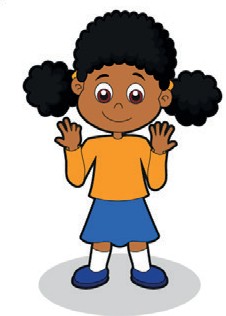 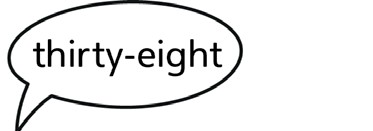 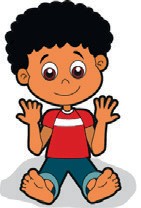 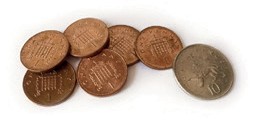 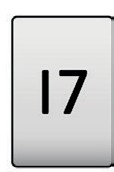 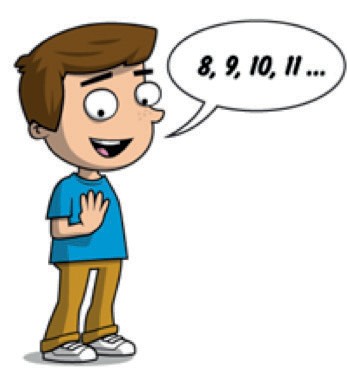 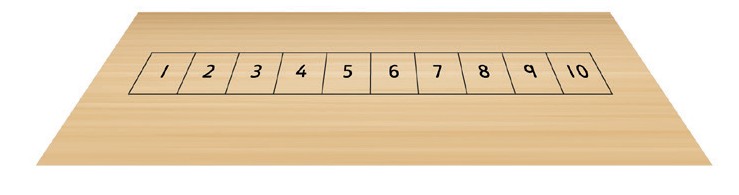 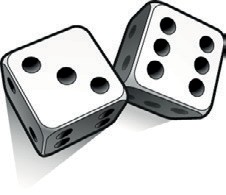 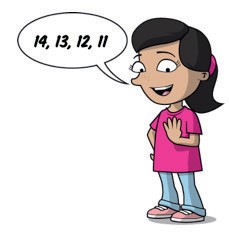 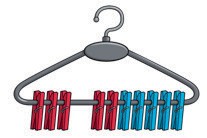 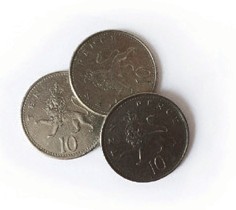 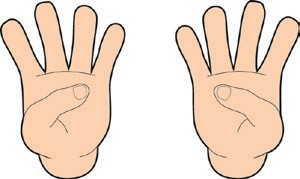 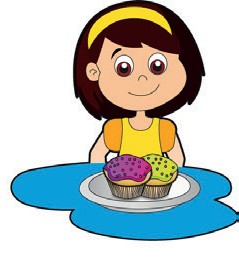 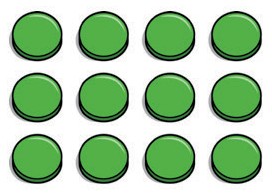 AABCountingHow many in a set?Estimate, and encourage estimation, within a range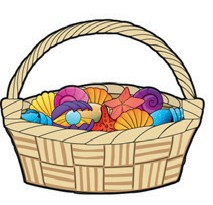 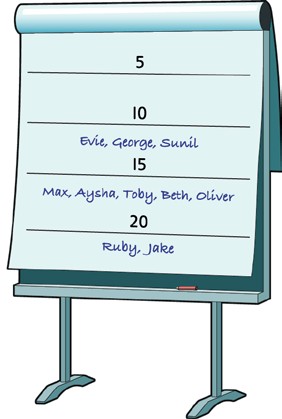 How many in a set?Estimate, and encourage estimation, within a range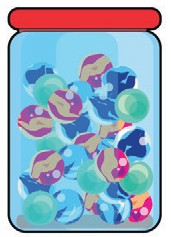 Count a large set of objects in 2s, 5s or 10s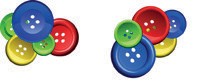 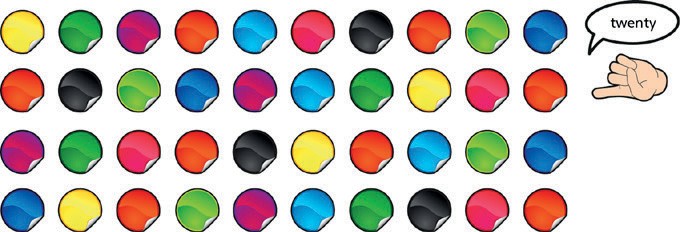 ABCountingCount, matching one-to-one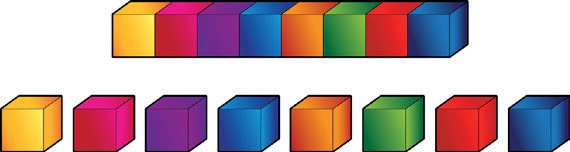 Conservation of numberMatch numerals to a set of objects, sounds or imagesSubitisee.g. know there are 4 without counting	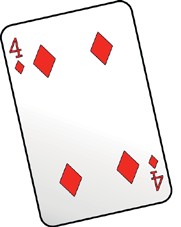 Match numerals to a set of objects, sounds (count claps) or imagescounting carsSubitisee.g. know there are 6 without counting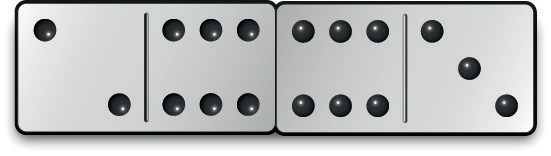 ABBBCountingNumbers in a line or sequenceNumbers in a line or sequenceCountingRecognise numeralsRecognise numeralsCountingCount along a number line or trackCount along a 100-square, spotting missing numbersCount along a 100-square, spotting missing numbersCounting1	2	3	4	5	6	7	89Counting20Counting22	23	24	25	26	27	282930Counting31	32	33	34	35	36	37	383940CountingSpot missing numbers in the line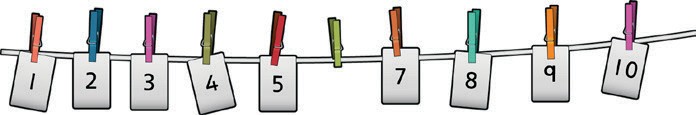 42	43	44	45	46	47	484950CountingSpot missing numbers in the line52	53	54	55	56	57	585960CountingSpot missing numbers in the line62	63	64	65	66	67	686970CountingSpot missing numbers in the line71	72	73	74	75	76	77	787980CountingSpot missing numbers in the line81	82	83	84	85	86	87	888990CountingSpot missing numbers in the line92	93	94	95	96	97	9899ABCountingChant numbers in order to 10 and 20 Match the units to fingersChant numbers in order to 100Chant numbers in order to 100 Match the units to fingersABCountingPlace valueUnderstand ‘teen’ numbers (10 to 20)Begin to recognise 2-digit numbers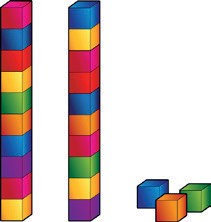 Begin to count in 10s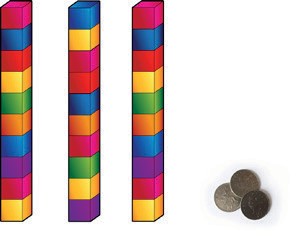 Place valueUnderstand ‘teen’ numbers (10 to 20)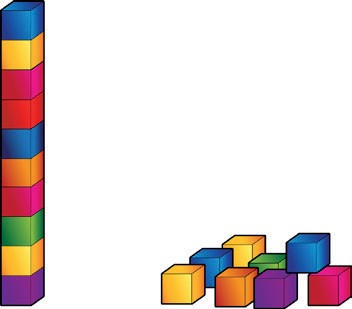 Recognise place value in 2-digit numbers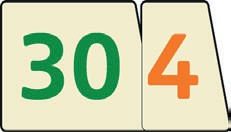 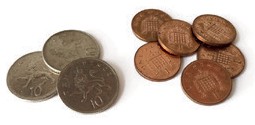 ABAdditionCounting onCount on one more, saying the next number7 + 1 = 8Count on 2 or 3 or 4 more from any number up to 10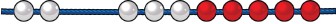 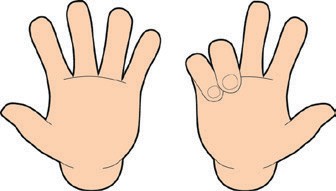 5 + 3 = 8Using place valueCount in 1se.g. 45 + 1Count in 10se.g. 45 + 10 without counting on in 1s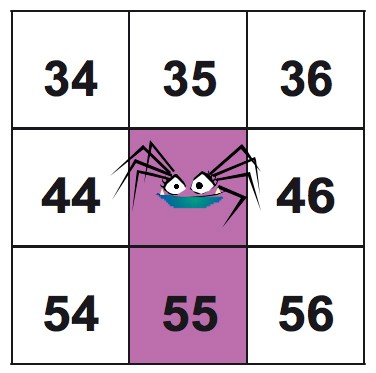 Add 10 to any given 2-digit numberCounting onCount on in 1se.g. 8 + 3 as 8, 9, 10, 11Add, putting the larger number first Count on in 10se.g. 45 + 20 as 45, 55, 65ABAdditionNumber bondsSubitiseSplit sets into bonds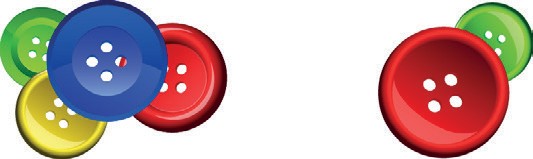 4 + 2 = 6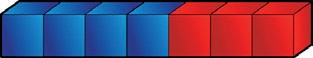 4 + 3 = 7Make small amounts 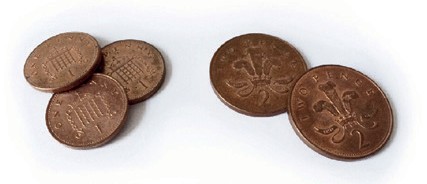 Using number facts‘Story’ of 4, 5, 6, 7, 8 and 9e.g. 7 = 7 + 0, 6 + 1, 5 + 2, 4 + 3Number bonds to 10e.g. 5 + 5, 6 + 4, 7 + 3, 8 + 2, 9 + 1, 10 + 0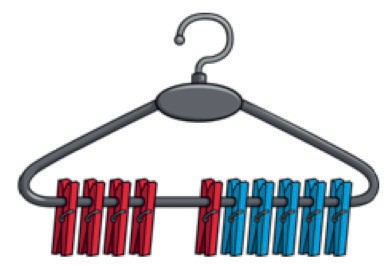 4 + 6 = 10Know that we can always use our fingers to work out number bonds to      10Use patterns based on known facts when addinge.g. 4 + 3 = 7 so we know 24 + 3 = 27, 44 + 3 = 47ABSubtractionCounting backCount back 1 less, saying the number before7 – 1 = 6Take away 2 or 3 or 4 from any number up to 10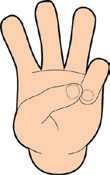 5 – 2 = 3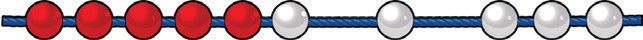 7 – 1 = 6Using place valueCount back in 1se.g. know 53 – 1Count back in 10se.g. know 53 – 10 without counting back in 1s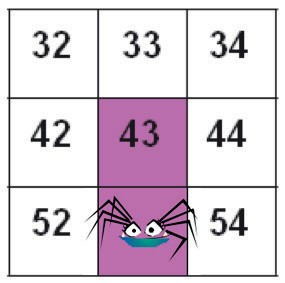 Taking awayCount back in 1se.g. 11 – 3 as 11, 10, 9, 8e.g. 14 – 3 as 14, 13, 12, 11Count back in 10se.g. 53 – 20 as 53, 43, 33	A	BSubtractionNumber bondsSubitiseSplit sets into bonds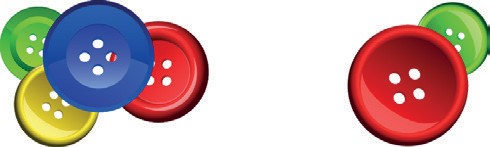 6 – 2 = 47 – 4 = 3Use money   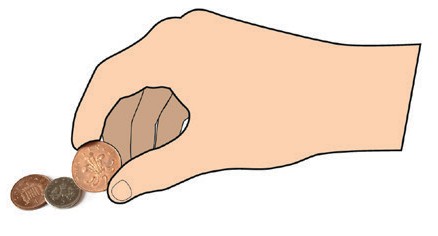 Using number facts'Story' of 4, 5, 6, 7, 8 and 9e.g. 'Story' of 7 is 7 – 1 = 6, 7 – 2 = 5, 7 – 3 = 4Number bonds to 10e.g. 10 – 1 = 9, 10 – 2 = 8, 10 – 3 = 710 – 7 = 3Subtract using patterns of known factse.g. 7 – 3 = 4 so we know 27 – 3 = 24, 47 – 3 = 44, 77 – 3 = 74ABMultiplication and divisionCounting in steps ('clever counting')Begin to count in 2s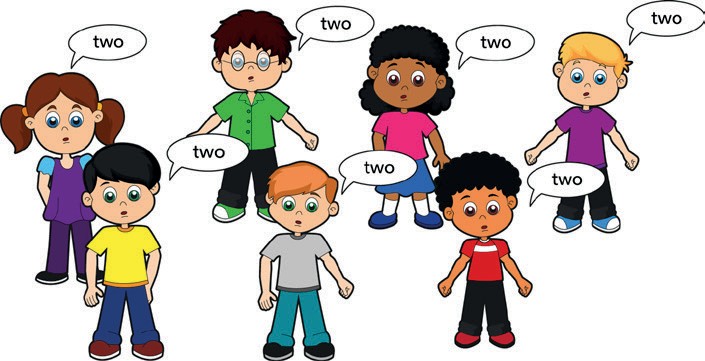 Two, four, six...Begin to count in 5s	Begin to count in 10s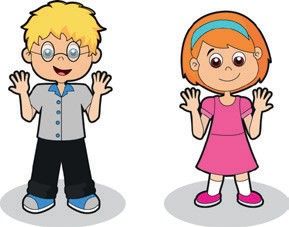 Five, ten, fifteen, twenty...	Ten, twenty, thirty...May start to sing 2, 5 and 10 times tablesCounting in steps ('clever counting')Counting in 2s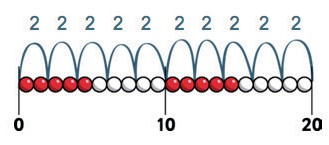 Count in 10s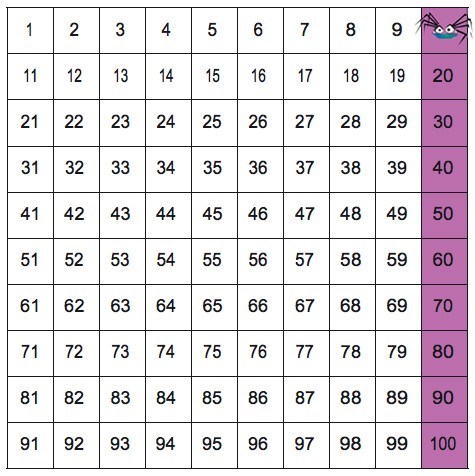 ABMultiplication and divisionDoubling and halvingDouble numbers to 5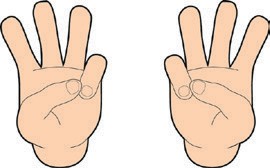 Double 3 is 6 Halve even numbers to 10Half of 8 is 4Doubling and halvingFind doubles to double 5 using fingerse.g. double 3Find half of even numbers up to 12, including realising that it is hard to halve an odd numberABMultiplication and divisionSharingShare multiples of 2 and 4 into halves and quarters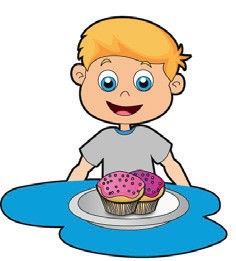 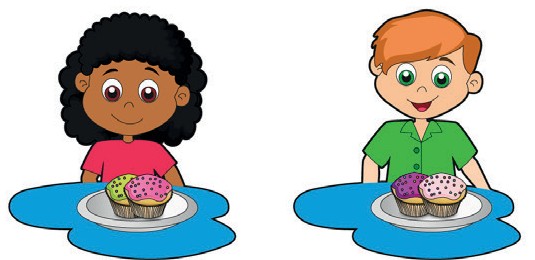 GroupingBegin to use visual and concrete arrays and sets of objects to find the answers to 'three lots of four' or 'two lots of five'e.g. three lots of four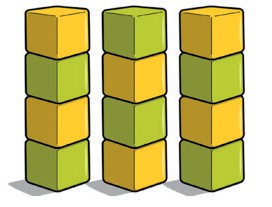 Begin to use visual and concrete arrays and sets of objects to find the answers to questions such as 'How many towers of three can I make with twelve cubes?'SharingBegin to find half of a quantity using sharinge.g. find half of 16 cubes by giving one each repeatedly to two children